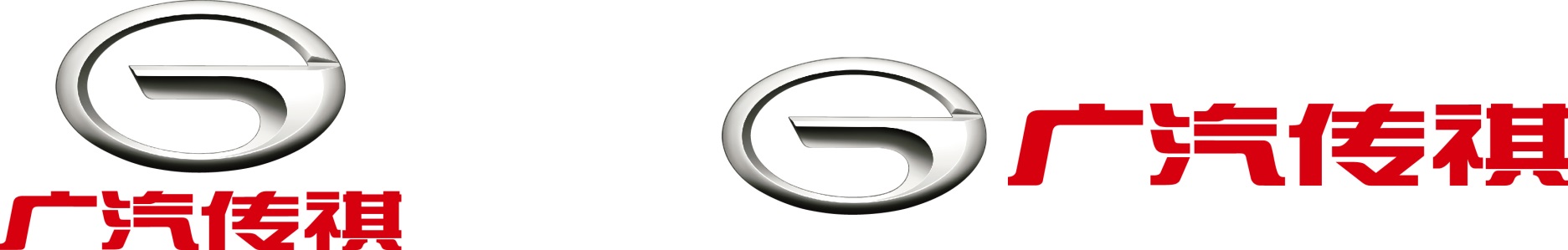 目录一、申请书制作说明二、申请公司信息资料三、申建计划说明四、其它五、申请公司申明附表1：申请公司母公司说明附表2：申请公司的所属集团或关联公司说明附表3：申请公司经营者的关联公司说明附件1：申请公司营业执照附件2：申请公司或关联公司新能源品牌授权书（若有时提供）附件3：申请公司财务报表等相关资料附件4：建店场地使用权相关文件附件5：新建店场地相关证照（仅选择新建方案时提供）附件6：改建店场地平面布局图（仅选择改建方案时提供）附件7：建店场地现场照片附件8：征信报告附件9：投资人资金证明附件10：银行信用等级证明附件11：申请公司金融授信额度证明申请书制作说明如贵公司愿意加入广汽传祺汽车销售有限公司（以下简称广汽传祺）新能源体验中心经销商选择程序，请严格按照要求格式如实填写本申请书。完整的申请书文件包括以下资料：①必需提供的资料申请书正文营业执照复印件；候选场地使用权证明文件复印件；由中国人民银行征信中心出具的征信报告。②建议提供的资料：最近三年的申请公司财务审计报告复印件（如无法提供审计报告，须提供最近三年财务报表及经税务部门盖章的企业所得税纳税申报表。如申请公司无法提供，可提供关联公司的审计报告，或最近三年财务报表及经税务部门盖章的企业所得税纳税申报表），如无法提供将影响申请资料评价；资金证明；银行信用等级证明；金融授信额度证明。如贵公司需要说明的内容超出了本申请书格式所规定的，可自行另外起页加以说明。请将《广汽传祺新能源体验中心建设申请书》的电子版本Word文件用Email方式发至：DD@gacmotor.com ；并请将该Word文件命名为：“××市××公司__广汽传祺新能源体验中心建设申请书”。申请公司信息资料申请公司的基本信息请提供营业执照，放在【附件1：申请公司营业执照】中。如果申请公司有上级母公司，请填写【附表1：申请公司母公司说明】。如果申请公司是集团公司，请提供所有独资或合资的分/子公司的名称、与集团公司的资产关系、主营业务以及近一年的财务数据，请填写【附表2：申请公司的所属集团或关联公司说明】。若申请公司或者关联公司经营品牌为新能源汽车品牌，请提供相应新能源品牌授权书，放在【附件2：申请公司或关联公司新能源品牌授权书】中。申请公司的经营者如申请公司的经营者需要说明的内容超出此格式所规定，请另起页说明。请将申请公司的所有股东的情况照本页格式另起页加以说明。如申请公司的经营者投资设立了其它公司，请提供这些关联公司的主营业务以及近一年的财务数据，请填写【附表3：申请公司经营者的关联公司说明】申请公司股东背景补充说明（注：除以上信息填写外，若关于申请公司股东背景介绍仍有补充，请自行在此填写说明；）申请公司的财务状况①请对申请公司近三年的财务状况进行简要说明（需与提供的审计报告或经税务部门盖章的纳税申报表数据一致），请填写【表1】。【表1：申请公司财务状况】②建议提供申请公司财务报表等相关资料，具体要求如下：提供申请公司最近3年的财务审计报告或者经税务部门盖章的所得税纳税申报表（如无法盖章，则同时提供纳税申报表、完税证明，且确保金额一致）；如无法提供申请公司的审计报告或经税务部门盖章的所得税纳税申报表，则提供申请公司或申请公司大股东的关联公司的最近3年的财务审计报告或者经税务部门盖章的所得税纳税申报表；上述材料请放在【附件3：申请公司财务报表等相关资料】或单独装订成册。申请公司的业务状况申请公司如有汽车行业从业经历，请填写以下【表1】【表2】【表3】。若申请公司没有汽车行业的从业经历，请填写【表3】的“其他行业业务”栏。【表1】经营品牌及数量。【表2】经营品牌的当地销量【表3】经营业绩：申建计划★广汽传祺汽车销售有限公司要求最终入选的申请公司成立一家全新的专营广汽传祺新能源汽车的具有独立法人资格的有限责任公司。计划摘要：1.1. 新公司的注册资金 万元。股东（名称）投入金额 万元，占 %股东（名称）投入金额 万元，占 %股东（名称）投入金额 万元，占 %股东（名称）投入金额 万元，占 %股东关系情况：   注：若新公司有多个股东，请在此填写股东之间的关系情况                                                       1.2. 新公司投资计划土     地 万元建筑+装修 万元设     备 万元流动资金 万元总投入资金 万元。1.3. 总投入资金来源构成股东（名称）投入金额 万元，占 %股东（名称）投入金额 万元，占 %股东（名称）投入金额 万元，占 %股东（名称）投入金额 万元，占 %贷      款   ________________ 金    额万元，占%其      它   ________________ 金    额万元，占%1.4.新公司的经营者新公司的经营者必须为申请公司的主要投资人、控股股东，如申请公司的经营者需要说明的内容超出此格式所规定，请另起页说明。请将新公司所有股东的情况照本页格式另起页加以说明。1.5. 新公司店长（预定）的详细资料（店长需为专职人员）1.6. 体验中心商业计划【包含但不限于店面建设日程、经营团队配置、未来三年销售目标及售后服务计划、未来三年盈亏分析，必要时可以PPT形式单独提交说明材料】特约店的场地2.1. 候选场地资料：2.2.请提供建店场地使用权相关文件（例如租赁合同、租赁意向协议、土地证等），放在【附件4：建店场地使用权相关文件】2.3.如选择新建方案，请提供用地红线图，如已获得相关规划、施工许可证，也请提供，放在【附件5：新建店场地相关证照】2.4.如选择改建方案，请提供候选改造场地的建筑平面布局图，放在【附件6：改建店场地平面布局图】2.5.土地形状位置及周边主要建筑示意图：2.6.请提供建店候选场地的现场照片，放在【附件7：建店场地现场照片】，拍摄标准请参考【附件7：建店场地现场照片】其他：4.1请提供由中国人民银行征信中心出具的征信报告，放在【附件8：征信报告】或单独装订成册。4.2建议提供申请者资金证明，放在【附件9：投资人资金证明】。4.3建议提供申请公司银行信用等级证明，放在【附件10：银行信用等级证明】4.4建议提供申请公司金融授信额度证明，放在【附件11：金融授信额度证明】申请公司声明申请公司声明申请公司承诺提供申请书所要求的全部真实有效资料,如因资料的不完整、不真实等造成广汽传祺汽车销售有限公司对申请公司作出不利的判断,一切责任由申请公司承担。申请公司声明按本申请书要求所提供的所有资料和信息都是真实的，且保证按本申请书内容履行，无论何种原因，申请公司提交的相关申请资料中如有错误或虚假内容, 或者实际开展实施的投资行为与申请书不一致，无论何时发现以上情形，广汽传祺汽车销售有限公司将有权决定拒绝其申请或者取消其经销商认定资格或立即终止由广汽传祺汽车销售有限公司与其签署的任何协议。申请公司同意自行承担申请过程中所产生的一切义务和费用。申请公司同意广汽传祺汽车销售有限公司对认为有必要核对的资料进行调查,而不被认为这是对其权利的侵犯。	鉴于广汽传祺汽车销售有限公司承诺对申请者的所有资料保密，申请公司在申请过程中向广汽传祺汽车销售有限公司所提供的所有文件（原件或复印件）、图片等所有资料，在今后将成为广汽传祺汽车销售有限公司的财产并由广汽传祺汽车销售有限公司保管。在申请过程中，若广汽传祺汽车销售有限公司需要申请公司提供额外资料以作为判断是否批准其申请的依据，申请公司将自愿积极提供。否则，广汽传祺汽车销售有限公司有权拒绝其申请。申请公司应保证具备履行后续合作事宜要求的独立的决策能力和履行能力。单  位 (盖章)：法定代表人签名 ：_                    _日          期 ：【附表1：申请公司母公司说明】【附表2：申请公司的所属集团或关联公司说明】注：1. 可以按实际情况设计集团/关联公司架构介绍表；2. 建议提供各公司近一年的审计报告。【附表3：申请公司经营者的关联公司说明】注：1. 可以按实际情况设计集团/关联公司架构介绍表；2. 建议提供各公司近一年的审计报告。【附件1：申请公司营业执照】【附件2：申请公司或关联公司新能源品牌授权书】（若有时提供）【附件3：申请公司财务报表等相关资料】【附件4：建店场地使用权相关文件】【附件5：新建店场地相关证照】【附件6：改建店场地平面布局图】 【附件7：建店场地现场照片】场地照片拍摄标准若有售后车间请拍摄车间内部照片【附件8：征信报告】【附件9：投资人资金证明】【附件10：银行信用等级证明】【附件11：金融授信额度证明】公司名称公司地址法定代表人身份证号码身份证号码联系电话注册资本注册资本成立时间银行信用等级（提供盖章的证明复印件）银行信用等级证明（加盖公章）银行信用等级（提供盖章的证明复印件）银行信用等级证明（加盖公章）资产情况总资产_______元；净资产_______元；固定资产_______元；流动资产______元；（精确到个位数）总资产_______元；净资产_______元；固定资产_______元；流动资产______元；（精确到个位数）总资产_______元；净资产_______元；固定资产_______元；流动资产______元；（精确到个位数）总资产_______元；净资产_______元；固定资产_______元；流动资产______元；（精确到个位数）总资产_______元；净资产_______元；固定资产_______元；流动资产______元；（精确到个位数）总资产_______元；净资产_______元；固定资产_______元；流动资产______元；（精确到个位数）总资产_______元；净资产_______元；固定资产_______元；流动资产______元；（精确到个位数）总资产_______元；净资产_______元；固定资产_______元；流动资产______元；（精确到个位数）主营业务1、小轿车经营2、汽车维修3、汽车配件4、旧机动车交易5、汽车租赁6、其它（请注明）1、小轿车经营2、汽车维修3、汽车配件4、旧机动车交易5、汽车租赁6、其它（请注明）1、小轿车经营2、汽车维修3、汽车配件4、旧机动车交易5、汽车租赁6、其它（请注明）1、小轿车经营2、汽车维修3、汽车配件4、旧机动车交易5、汽车租赁6、其它（请注明）1、小轿车经营2、汽车维修3、汽车配件4、旧机动车交易5、汽车租赁6、其它（请注明）1、小轿车经营2、汽车维修3、汽车配件4、旧机动车交易5、汽车租赁6、其它（请注明）在左边选择相应编号或注明在左边选择相应编号或注明主营业务1、小轿车经营2、汽车维修3、汽车配件4、旧机动车交易5、汽车租赁6、其它（请注明）1、小轿车经营2、汽车维修3、汽车配件4、旧机动车交易5、汽车租赁6、其它（请注明）1、小轿车经营2、汽车维修3、汽车配件4、旧机动车交易5、汽车租赁6、其它（请注明）1、小轿车经营2、汽车维修3、汽车配件4、旧机动车交易5、汽车租赁6、其它（请注明）1、小轿车经营2、汽车维修3、汽车配件4、旧机动车交易5、汽车租赁6、其它（请注明）1、小轿车经营2、汽车维修3、汽车配件4、旧机动车交易5、汽车租赁6、其它（请注明）所有制性质1、国有2、集体3、乡镇4、私人5、合资6、外资7、股份8、其它（请注明）1、国有2、集体3、乡镇4、私人5、合资6、外资7、股份8、其它（请注明）1、国有2、集体3、乡镇4、私人5、合资6、外资7、股份8、其它（请注明）1、国有2、集体3、乡镇4、私人5、合资6、外资7、股份8、其它（请注明）1、国有2、集体3、乡镇4、私人5、合资6、外资7、股份8、其它（请注明）1、国有2、集体3、乡镇4、私人5、合资6、外资7、股份8、其它（请注明）在左边选择相应编号或注明在左边选择相应编号或注明所有制性质1、国有2、集体3、乡镇4、私人5、合资6、外资7、股份8、其它（请注明）1、国有2、集体3、乡镇4、私人5、合资6、外资7、股份8、其它（请注明）1、国有2、集体3、乡镇4、私人5、合资6、外资7、股份8、其它（请注明）1、国有2、集体3、乡镇4、私人5、合资6、外资7、股份8、其它（请注明）1、国有2、集体3、乡镇4、私人5、合资6、外资7、股份8、其它（请注明）1、国有2、集体3、乡镇4、私人5、合资6、外资7、股份8、其它（请注明）资本构成股东名称股东名称投资金额（元）投资金额（元）投资金额（元）投资金额（元）所占比例（%）所占比例（%）资本构成资本构成资本构成股东关系注：若资本构成为多个股东，请在此填写股东之间的关系情况注：若资本构成为多个股东，请在此填写股东之间的关系情况注：若资本构成为多个股东，请在此填写股东之间的关系情况注：若资本构成为多个股东，请在此填写股东之间的关系情况注：若资本构成为多个股东，请在此填写股东之间的关系情况注：若资本构成为多个股东，请在此填写股东之间的关系情况注：若资本构成为多个股东，请在此填写股东之间的关系情况注：若资本构成为多个股东，请在此填写股东之间的关系情况申请公司经营品牌关联公司经营品牌（如有）经营面积总面积汽车展厅售后接待大厅售后接待大厅维修车间维修车间配件仓库其他经营面积职工人数总人数销售维修维修配件配件财务其他职工人数姓名性别学历出生日期身份证号码联系电话持股情况政府、协会等社会职务政府、协会等社会职务政府、协会等社会职务起止年月起止年月所在单位所在单位所在单位品牌岗位/职务岗位/职务注：从学校毕业开始写起注：从学校毕业开始写起注：若所在单位为4S店时填写身份证正面扫描件身份证正面扫描件身份证正面扫描件身份证正面扫描件身份证正面扫描件身份证正面扫描件身份证正面扫描件身份证正面扫描件项目2021年2022年2023年总资产净资产资产负债率营业收入利润总额项目项目项目2021年2022年2023年新车销售总销量总销量新车销售按品牌分新车销售按品牌分新车销售按品牌分新车销售按品牌分新车销售按品牌分汽车维修进厂台次进厂台次汽车维修按品牌分汽车维修按品牌分汽车维修按品牌分汽车维修按品牌分汽车维修按品牌分二手车收购收购二手车销售销售其他业务其他业务经营品牌销量2021年2022年2023年品牌一：当地总销量品牌一：经销商数量品牌一：申请公司当地销量品牌二：当地总销量品牌二：经销商数量品牌二：申请公司当地销量………………营业额/税前利润营业额/税前利润2021年2021年2022年2022年2023年2023年营业额/税前利润营业额/税前利润营业额税前利润营业额税前利润营业额税前利润总额(万元)总额(万元)汽车行业业务新车销售汽车行业业务维    修汽车行业业务配件销售汽车行业业务二 手 车汽车行业业务合计其他行业业务　其他行业业务　其他行业业务　其他行业业务　其他行业业务　合计姓名性别学历出生日期身份证号码联系电话持股情况政府、协会等社会职务政府、协会等社会职务政府、协会等社会职务起止年月起止年月所在单位所在单位所在单位品牌岗位/职务岗位/职务注：从学校毕业开始写起注：从学校毕业开始写起注：若所在单位为4S店时填写身份证正面扫描件身份证正面扫描件身份证正面扫描件身份证正面扫描件身份证正面扫描件身份证正面扫描件身份证正面扫描件身份证正面扫描件姓名性别□男□女□男□女学历身份证号码联系电话持股份情况□是□否持股比例%%出生日期起止年月所在单位所在单位品牌岗位/职务证明人证明人电话注：若所在单位为4S店时填写身份证正面扫描件身份证正面扫描件身份证正面扫描件身份证正面扫描件身份证正面扫描件身份证正面扫描件身份证正面扫描件地址建设方式□新建         □新建         □新建         □新建               □改建      □改建场地类型□仅销售展厅□仅销售展厅□仅销售展厅□仅销售展厅  □销售展厅+售后车间  □销售展厅+售后车间土地面积新建占地面积   ㎡，规划建筑面积   ㎡，临街面宽（内宽）    m，纵深    m占地面积   ㎡，规划建筑面积   ㎡，临街面宽（内宽）    m，纵深    m占地面积   ㎡，规划建筑面积   ㎡，临街面宽（内宽）    m，纵深    m占地面积   ㎡，规划建筑面积   ㎡，临街面宽（内宽）    m，纵深    m占地面积   ㎡，规划建筑面积   ㎡，临街面宽（内宽）    m，纵深    m土地面积改建临街面宽（内宽）    m，外高    m，内高    m，一层面积    ㎡；售后情况：面积     ㎡，内高    m。临街面宽（内宽）    m，外高    m，内高    m，一层面积    ㎡；售后情况：面积     ㎡，内高    m。临街面宽（内宽）    m，外高    m，内高    m，一层面积    ㎡；售后情况：面积     ㎡，内高    m。临街面宽（内宽）    m，外高    m，内高    m，一层面积    ㎡；售后情况：面积     ㎡，内高    m。临街面宽（内宽）    m，外高    m，内高    m，一层面积    ㎡；售后情况：面积     ㎡，内高    m。所有形态购买购买金额：万元购买金额：万元使用年限：年使用年限：年年月~年月所有形态租赁年租金：万元年租金：万元租赁期限：年租赁期限：年年月~年月所有形态所有者土地性质□商业用地；□工业用地；□其它：□商业用地；□工业用地；□其它：□商业用地；□工业用地；□其它：□商业用地；□工业用地；□其它：□商业用地；□工业用地；□其它：□商业用地；□工业用地；□其它：土地位置地理特性地理特性□2公里内5家4S店或新能源品牌销售网点；□商业中心区；□2公里内不足5家4S店或新能源品牌销售网点、非商业中心区 □2公里内5家4S店或新能源品牌销售网点；□商业中心区；□2公里内不足5家4S店或新能源品牌销售网点、非商业中心区 □2公里内5家4S店或新能源品牌销售网点；□商业中心区；□2公里内不足5家4S店或新能源品牌销售网点、非商业中心区 □2公里内5家4S店或新能源品牌销售网点；□商业中心区；□2公里内不足5家4S店或新能源品牌销售网点、非商业中心区 土地位置交通条件交通条件□临主干道；□不临主干道□临主干道；□不临主干道□临主干道；□不临主干道□临主干道；□不临主干道母公司名称资本构成股东名称投资金额（元）所占比例（%）资本构成资本构成资本构成资本构成集团/关联公司集团/关联公司集团/关联公司集团/关联公司集团/关联公司集团/关联公司集团/关联公司集团/关联公司集团/关联公司集团/关联公司公司法人代表注册资本股东A及%股东B及%股东C及%股东D及%经营品牌23年营业额23年税前利润23年负债率23年总资产集团/关联公司集团/关联公司集团/关联公司集团/关联公司集团/关联公司集团/关联公司集团/关联公司集团/关联公司集团/关联公司集团/关联公司公司法人代表注册资本股东A及%股东B及%股东C及%股东D及%经营品牌23年营业额23年税前利润23年负债率23年总资产